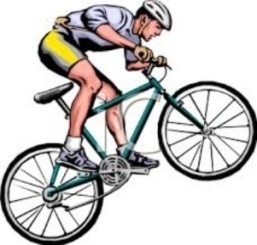 Велопробег «Мой город - 2015»ОБЩИЕ ПОЛОЖЕНИЯ:Цели мероприятия:Популяризации велоспорта, организации досуга населения и приобщения его к регулярным занятиям физической культурой и спортом, развитие психофизических качеств личности: смелости, ловкости, быстроты.Формирование у школьников положительного образа безопасности человека на всех этапах его жизни.Популяризация  социально-значимых, памятных  объектов города, созданных  градообразующим предприятием ОАО «СУЭК - Кузбасс», расширение представления школьников и жителей города о деятельности ОАО «СУЭК - Кузбасс» в социальной  сфере.  Воспитание и развитие патриотических качеств личности подрастающего поколения через памятные места города, формирование активной гражданской позиции.
1.2.Задачи мероприятия:1. Организовать участников велопробега:  учителей , учащихся, родителей,  шефов, составить группу для велопробега.2. Организовать рекламу мероприятия среди жителей микроучастка гимназии с целью привлечения их участию в велопробеге.3. Организаторам и руководителю подготовить теоретический материал об объектах велопробега, определить перечень объектов.4. Проверить наличие велосипедов, обеспечить сопровождение участников велопробега с целью их безопасности.5. Спланировать все этапы мероприятия и задачи  участников на каждом из них.1.3. Организаторы мероприятия:1. Организатором мероприятия является:    -  МБНОУ «Гимназия №18».2.Соорганизатором мероприятия является:    -  Управление по физической культуре  и спорту города Ленинска        Кузнецкого.3.Рабочая группа:   - разработка мероприятия, организация и проведение велопробега - Калижников Александр, Протопопов Евгений (учащиеся МБНОУ "Гимназия №18"); Калижникова А.В. (учитель физической культуры МБНОУ "Гимназия №18");  - работа на станциях, информирование участников велопробега о памятных местах города - Калижников Александр, Протопопов Евгений, Галаутдинов Альберт (руководители - Калижникова А.В., Патраков В.В., Черкасов А.В., Квич С.О., учителя физической культуры МБНОУ "Гимназия №18"); -  фото и видео съемка - Галаутдинов Альберт (учащийся МБНОУ "Гимназия №18").1.4.Участники мероприятия:1.К участию в велопробеге приглашается сборная команда.2.Состав команды: представители шефствующего предприятия ОАО "СУЭК -       Кузбасс" - шахта имени А. Д. Рубана,представители от  учителей  МБНОУ "Гимназия №18" , представители из числа родителей учащихся гимназии,учащиеся МБНОУ "Гимназия №18" (юноши и девушки),руководитель команды – учитель физической культуры,все желающие участвовать в велопробеге.В велопробеге могут принять участие все желающие достигшие 14 лет со своими исправными велосипедами любого типа. Велосипеды должны отвечать техническим требованиям правил дорожного движения. Каждый участник обязуется знать и соблюдать ПДД на протяжении всего мероприятия, следовать требованиям инструктажа по технике безопасности. Организаторы  несут ответственность за жизнь и здоровье участников - обучающихся гимназии. Желающим участвовать в велопробеге необходимо пройти регистрацию до начала мероприятия. Участников велопробега организаторы обеспечивают единой спортивной атрибутикой, эмблемами "Участник велопробега "Мой город-2015".План проведения мероприятияДата проведения:  22.09.2015Время проведения: 12:00 - 14:00Место проведения: начало мероприятия и старт - МБНОУ "Гимназия №18",                                    финиширование - Музей шахтерской славы Кольчугинского рудника.Участники: сборная команда (учащиеся гимназии, учителя, родители, представители шефов ОАО «СУЭК – Кузбасс" - шахта им. А. Д. Рубана, желающие жители микроучастка гимназии).  Регистрация участников: с11:30 до 12:00Оборудование: велосипеды, флаг МБНОУ "Гимназия №18", флаг ОАО «СУЭК – Кузбасс» - шахта им.А. Д. Рубана,   флажки для безопасного  передвижения колонны участников велопробега, эмблемы участников велопробега, сертификаты участника велопробега, музыкальный центр, аптечка.Условия проведения велопробега:
   1. Маршрут велопробега проходит по автомобильным дорогам общего пользования г.Ленинска-Кузнецкого и составляет около   3-х  км. 
   2. Двигаться следует друг за другом, соблюдая дистанцию и  придерживаясь правой стороны, у обочин. Ведущий группы задает скорость движения (18-20 км/ч). Замыкающий следит на передвижением группы.  3. В процессе маршрута предусмотрены остановки и информирование участников велопробега о социально-значимых и памятных  местах города, созданных  градообразующим предприятием ОАО «СУЭК – Кузбасс».   
  4. В случае падений и травм следует оказать первую медицинскую помощь пострадавшему, при необходимости дождаться врача. Аптечка есть у сопровождающего группы.  5. Участникам следует показывать сигналы поворотов руками, быть внимательными на перекрестках и уважать участников дорожного движения.Программа мероприятия:1.Регистрация участников велопробега.2.Построение. Приветствие участников велопробега.3.Инструктаж участников велопробега по технике безопасности.4.Знакомство с программой велопробега.5.Массовый велопробег с остановками по маршруту:аллея шахтерской славы, расположенная у ДК им.Ярославского;памятный сквер к 125-летию Кольчугинского рудника у АБК шахты им.А.Д.Рубана;храм Преподобного Сергия Радонежского, возведенного на промплощадке шахты им. А. Д. Рубана;музей шахтерской славы Кольчугинского рудника.6.Финиширование. Подведение итогов. Вручение сертификатов: "Участник велопробега "Мой город-2015".Ход спортивного мероприятияВелопробег "Мой город - 2015".Участники велопробега выстраиваются на спортивную площадку на территории МБНОУ "Гимназия №18". Под музыку проходит открытие мероприятия Велопробег "Мой город - 2015". Ведущий1: Здравствуйте спортсмены - велосипедисты! Сегодня у нас необычное мероприятие,  посвященное первому в нашем городе велопробегу. Занятия физкультурой и спортом оказывают положительное влияние на наше здоровье и самочувствие. Однако сегодня мы совместим занятие спортом с не менее полезным делом - посещением памятных мест нашего города, созданных предприятием ОАО «СУЭК – Кузбасс».   Предприятие ОАО "СУЭК - Кузбасс" является градообразующим предприятием города, со своей историей, традициями и огромным вкладом в благоустройство города, созданием памятных и социально-значимых мест.
Мы живем в одном и многочисленных городов Кузбасса. И у нас есть своя история, свое наследие, которое мы обязаны знать, уважать и ценить. Ведущий 2: Ясным утром вдоль дороги
На траве блестит роса 
По дороге едут ноги 
И бегут два колеса.
У загадки есть ответ.
Это мой … (велосипед.) 

Ведущий 1: Слово «Велосипед» означает -  «быстрая нога». Автор «быстронога» - барон фон Драйз. Он построил машину с рулём и мягким сидением, которое больше напоминала… самокат.
Велосипедную шину придумал шотландский ветеринар Данлоп. Он взял кусок садового шланга, наполнил его водой (впоследствии воду заменил воздух), соединил концы и надел на обод колёса. 
Ведущий 2: Велосипед один из самых простых, удобных и экологически чистых видов транспорта. Люди всех возрастов с удовольствием катаются на велосипедах. Однако следует помнить, что катаясь на велосипедах необходимо соблюдать Правила дорожного движения  и безопасности:Ведущий 1: Управлять велосипедом при перемещении по дорогам разрешается лицам не моложе 14 лет. Велосипедисты должны двигаться по велосипедной дорожке, а при её отсутствии — по крайней правой полосе проезжей части в один. Велосипед должен иметь исправные тормоз, руль и звуковой сигнал, быть оборудован спереди световозвращателем и фонарём или фарой (для движения в тёмное время суток и в условиях недостаточной видимости) белого цвета, сзади — световозвращателем или фонарём красного цвета.Колонны велосипедистов при движении по проезжей части должны быть разделены на группы по 10 велосипедистов. Для облегчения обгона расстояние между группами должно составлять 80—100 м.На перекрёстках действуют обычные правила приоритета (так, автомобиль, двигающийся по второстепенной дороге, должен уступить велосипеду, двигающемуся по главной).Перед поворотом следует сигнализировать о своём намерении следующим образом: вытянуть соответствующую направлению поворота прямую руку в сторону поворота . О намерении остановиться следует сигнализировать, подняв любую руку вертикально вверх.Ведущий 2: Наш Велопробег  "Мой город - 2015" пройдет по нескольким памятным местам нашего города, созданных предприятием ОАО «СУЭК – Кузбасс", о которых должен знать каждый житель от мала до велика:аллея шахтерской славы, расположенная у ДК им.Ярославского;памятный сквер к 125-летию Кольчугинского рудника у АБК шахты им.А.Д.Рубана;храм Преподобного Сергия Радонежского, возведенного на промплощадке шахты им.А.Д.Рубана;музей шахтерской славы Кольчугинского рудника.Ведущий 1:  В нашем велопробеге принимают участие учащиеся , учителя и родители "Гимназии №18",  шефы гимназии шахта имени А.Д. Рубана и желающие жители микроучастка гимназии.Ведущий 2:  Мы очень рады приветствовать Вас на нашем мероприятии!!!Ведущий 1:   Велопробег "Мой город!" считать открытым - вперед!!!Участники велопробега выстраиваются в колонну по одному и стартуют за ведущим группы по намеченному маршруту. На каждом пункте маршрута участников велопробега встречают учителя физической культуры, которые рассказывают о памятных местах города, созданных ОАО "СУЭК-Кузбасс".Пункт №1: Аллея шахтерской славы, расположенная у ДК Ярославского.Аллея шахтерской славы создана в честь 55-летия Дня шахтера, 60-летия образования Кемеровской области, 120-летия Кольчугинского рудника. На аллее установлены памятные вагонетки с названиями угледобывающих предприятий рудника и стела-копер, символизирующая шахтерский труд. Открытие состоялось в 2002 году, когда город  был столицей областного празднования Дня шахтёра. Аллея протянулась от проспекта Кирова до улицы Пушкина и заканчивалась напротив ДК имени Ярославского.  В 2008 г. была проведена реконструкция аллеи.   Были установлены: Доска почета с именами почетных граждан города, лучших горняков ОАО «СУЭК-Кузбасс», горожан, внесших значительный вклад в развитие города, Доска почета с именами горожан-Героев Социалистического Труда и Героев Кузбасса, стела в честь 125-летия Кольчугинского рудника и выдачи на-гора миллиардной тонны угля. Стела представляет собой два столба с заостренным верхом высотой 10 и 11 м. На высоте 6,9 м расположен куб, символизирующий 1 тонну угля вырванную из недр земли для человека и во имя человека усилием человеческого труда и воли. Нижнее кольцо расположено на высоте 2,1 м и символизирует землю. Аллея шахтерской славы создавалась совместными усилиями администрации города и руководством компании СУЭК.      хте 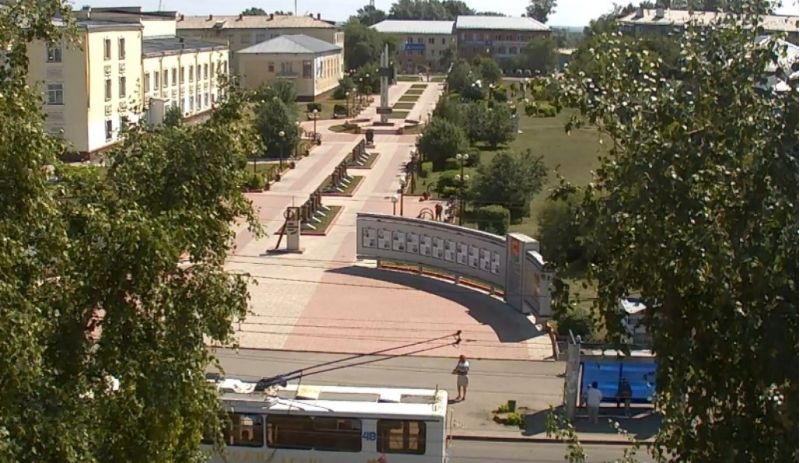 Пункт №2: Памятный сквер к 125-летию Кольчугинского рудника у АБК шахты им.А.Д.Рубана. Ленинск-Кузнецкий ведет свою историю с 1759 года, когда первые поселенцы села Кольчугино рубили избы на косогорах и по логам у реки Ини, обживая суровую сибирскую землю. Свое название Кольчугинская копь получила по наименованию села, возле которого началась ее разработка.
Начало промышленной разработки рудника в 1883 году открыло новый этап в жизни поселения. Первая шахта имела деревянный копер, уголь поднимался на поверхность при помощи ручных, а позже – конных воротов. И уже в 1884 году в Кольчугине учреждается резиденция заведующего всеми каменноугольными работами Алтайского горного округа.
Кольчугинский рудник сегодня – самый крупный не только в Кузбассе, но и в России. Рудник славен не только достойным объемом угольного производства, но и тем, что постоянно совершенствовал технику и технологию угледобычи. Начав с примитивных, ремесленных способов выемки угля и выдачи его из недр земли на поверхность, Кольчугинский рудник впоследствии не раз сопровождал свои новации отметкой «впервые в СССР», «впервые в мировой практике».
В 2008 году, к 125-летию рудника, была выдана на-гора 1-миллиардная тонна угля. Этот рекорд подземной угледобычи с одного рудника не побит до сих пор.На протяжении недолгой своей истории шахта пережила несколько названий, одно из них- забыть и перепутать сложно – шахта им. Ярославского. Емельян Ярославский –деятель советского государства, член ЦК коммунистической партии -  памятный бюст которому установлен в сквере у АБК. Коллектив шахты бережно хранит  свою историю , важные строки которой представлены на большом стенде в сквере.Коллектив шахты отдает дань памяти  шахтерам, горожанам,  погибшим во время Великой Отечественной войны. Особый скорбный и торжественный гранитный монумент-дань памяти героям войны (в  честь 70-летия победы).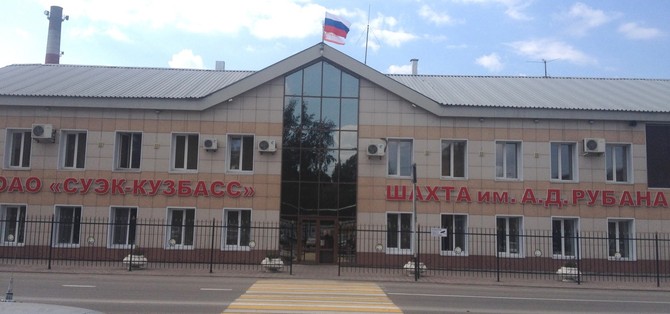 Пункт №3: Храм Преподобного Сергия Радонежского, возведенного на промплощадке шахты им. А.Д.Рубана.В 2014 году весь православный мир отмечал 700-летие со дня рождения одного из самых почитаемых на Руси святых — Преподобного Сергия Радонежского. Сергий Радонежский объединил русских людей, поднял дух народа, укрепил его нравственные чувства в трудные времена, когда страна была раздроблена и порабощена захватчиками. Именно этот святой вдохновил Дмитрия Донского на победу в Куликовской битве, с которой началось освобождение Руси, создание единого Российского государства.Открытый каменный храм увенчан семью куполами — по числу дней творения. Над его внутренним убранством трудились художники из иконописной мастерской Кемеровской епархии. Пол и декоративные элементы стен сделаны из гранита и мрамора. На окнах — витражи, на фасаде — мозаичные иконы. Еще одна особенность храма — электронная колокольня-звонница, которая звонит каждый час своей индивидуальной мелодией. Колокола для нее были отлиты мастерами воронежской литейной компании. По благословению патриарха Московского и Всея Руси Кирилла храм получил также частицу мощей преподобного Сергия Радонежского.Благоустроена территория храма. Здесь и аллея, которую посадили студенты и преподаватели вместе с горняками шахты, и фонтан с подсветкой. Перед входом в храм установили скульптуру святых Петра и Февронии Муромских — небесных покровителей семьи и брака. Рядом — кованая композиция «Семейное счастье» — символические деревья молодоженов, где новобрачные могут повесить свои «замочки счастья».Храм Преподобного Сергия Радонежского освятил глава Кузбасской митрополии Аристарх. Один из красивейших уголков города создан усилиями СУЭК и шахты им. А.Д.Рубана.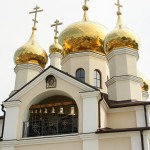 Пункт №4: Музей шахтерской славы Кольчугинского рудника. Музей шахтерской славы построен в 2013году  к 130-летию Кольчугинского рудника. Рудник сегодня самый крупный не только в Кузбассе , но и в России. Рудник славен не только достойным объемом угольного производства, но и тем, что постоянно совершенствует технику и технологию угледобычи. Когда-то на месте музея была действующая часть сложного организма шахты - копер, вертикальный подъемник людей, техники и угля – такие технические строения уже мало используются на шахте, поэтому создание музея шахтерской славы решено было построить в том самом месте, где трудились шахтеры. В музее очень много интересного и познавательного. Рекомендуем всем посетить музей.Площадь перед музеем создана специально для различных мероприятий, в том числе  и спортивных. Например, в прошлом году на этой площади проходила  всероссийская шахтерская олимпиада - 2014г,  где определялся лучший по профессии. 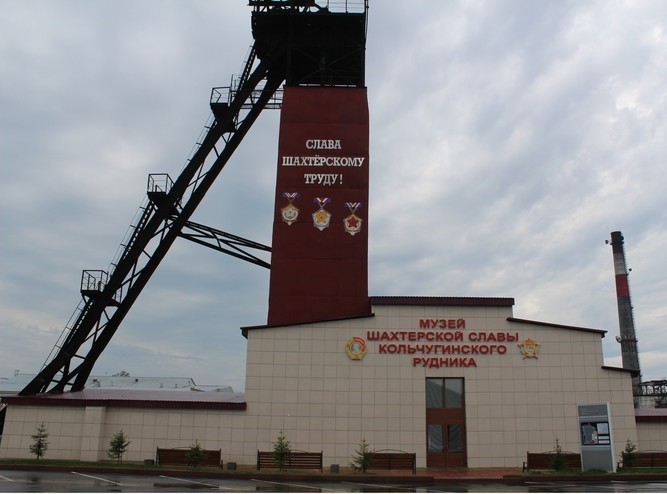 В знак уважения к шахтерскому труду и поддержки шахтеров шахты имени А.Д.Рубана мы предлагаем совершить велокруг почета по олимпийской площади – да здравствуют шахтеры!!!После посещения памятных, социально-значимых мест города, созданных ОАО "СУЭК - Кузбасс" участники велопробега выстраиваются на площадку  у  Музей шахтерской славы Кольчугинского рудника. Здесь проходит подведение итогов и вручение сертификатов "Участник велопробега "Мой город- 2015".Ведущий 1:  Дорогие друзья! Вот и закончился наш велопробег по памятным местам родного города. Мы бы хотели выразить огромную благодарность всем участникам мероприятия и вручить сертификаты "Участник велопробега "Мой город-2015".Вручение сертификато участникам велопробега. Подведение итогов мероприятия.Ведущий 2:  Мы надеемся, что данное мероприятие принесло вам не только массу положительных эмоций, хорошего настроения и заряда бодрости, а также частичку нового и интересного о нашем замечательном городе Ленинске - Кузнецком. Мы благодарим всех участников велопробега!  До новых встреч!